Abdelaziz, Iman	 TH-013	Abdulgasanova, Mehriban	 TH-015, TH-016, TU-028, TU-078, TU-080, WE-014, WE-015, WE-017	Abdulgasanov, Ramiz	 TH-015, TH-016, TU-028, TU-078, WE-014, WE-015, WE-017	Abdulrahman, Nabeel	 TH-013	Abraham, Dietmar	 TH-019	Abraham, Gustavo	 TU-072	Abu-El Rub, Ejlal	 TU-065	Abulgasanov, Ramiz	 TU-080	Acimovic, Ivana	 TH-072	Ackers-Johnson, Matthew	 WE-019	Adams, Abbie	 TU-090	Aguilar Sanchez, Yuriana	 TH-080	Ai, Ding	 TU-003, WE-079	Aiello, Ernesto Alejandro	 TH-010, WE-066, WE-084	Aiello, Ignacio	 WE-084	Aimond, Franck	 TH-072	AI-Sharea, Annas	 WE-038	Aisicovich, Maia	 TU-092	Ai, Xun	 TH-032	Alam, Md Jahangir	 TU-053	Al-Jinabi, Mukhallad	 WE-076	Alkhayat, Anwar	 WE-076	Alonso, Hiart	 WE-086	Alvarado, Francisco J	 TU-085, WE-085	Alvarez, Bernardo	 TH-077, TU-026, WE-100	Alvarez, Erika	 TU-050	Alyavi, Aniskhon	 TU-019	Amiad Pavlov, Daria	 WE-065	Amini, Raheleh	 TH-041	Andrade, Kelsey	 TU-088	Anríquez, Cecilia	 WE-045	Anto, Anu	 WE-025	Antonucci, Salvatore	 TH-098	Antunez, Erika	 TH-065	An, Yuan-Ming	 TH-093	Ao, Lihua	 TH-082	Aponte, Angel	 WE-103	Appachi, Swathi	 TH-083	Apple, Fred	 TU-087	Aras Júnior, Roque	 WE-005	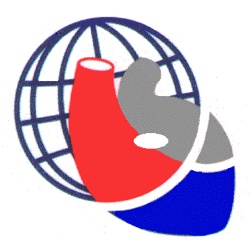 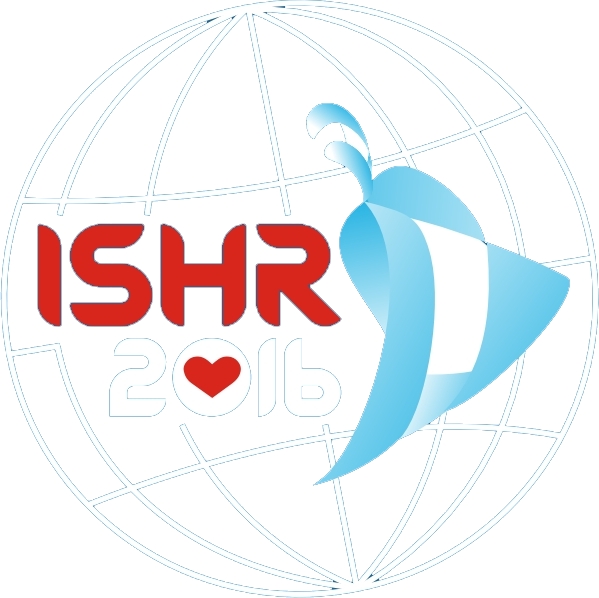 Araujo, Amanda	 WE-073	Arauna, Diego	 TU-027	Arige, Vikas	 TU-079	Arnold, Maria	 WE-043	Aronovitz, Mark	 TU-102	Arora, Rishi	 TH-074	Artigas, Rocio	 WE-021	Auguste, Gaelle	 TH-061	Aumayr, Klaus	 WE-046	Auth, Dominik	 WE-087	Avkiran, Metin	 TU-051, TU-097	Ayaz, Omar	 WE-083	Ayme-Dietrich, Estelle	 TU-036	Azevedo, Bruna	 TU-047	Bačová, Barbara	 TH-073	Backs, Johannes	 TU-101	Backs, Tom G	 WE-093	Backx, Peter	 TH-067	Bahl, Ajay	 TU-079	Baltos, Jo-Anne	 WE-040	Banach, Kathrin	 TH-074	Banas, Sophie	 TU-036	Baraldi, Dhaniel	 WE-018	Barallobre-Barreiro, Javier	 TH-027	Baranyai, Tamás	 WE-029	Barbosa Pereira, Camila	 WE-005	Barbosa, Raiana	 TH-091, TU-029	Bare, Dan J	 TH-074	Barrientos, Genaro	 TU-022	Barrios, Guillermo	 WE-074	Barta, Andrej	 TU-054	Bartholomew Ingle, Sadie	 WE-025	Bassani, José Wilson Magalhães	 WE-078	Bassani, Rosana	 TH-070	, WE-078Bassi, Rekha	 TU-056	Bastos Carvalho, Adriana	 WE-070	Batthyany, Carlos	 TH-053	Bauzá, Maria del Rosario	 TU-070	Baydar, Çetin Lütfi	 TU-020	Baysa, Anton	 WE-104	Beňova, Tamara	 TH-073	Becerra, Romina	 TH-081	Bednarz, Nicole	 WE-023	Behar, Joachim	 WE-094	Bei, Yihua	 TU-063, TU-081	Belaich, Mariano Nicolas	 TU-069	Bell, James	 TU-013, WE-012	Beltrame, John	 WE-075	Benedict, Cynthia	 TU-061	Benitah, Jean-Pierre	 TH-061	Benoist, David	 TH-068, TH-069	Benson, Vicky	 TU-012	Bentzen, Bo Hjorth	 WE-089	Benz, Alexander	 WE-087	Bernardes, Nathalia	 WE-073	Bernardo, Bianca C	 TU-091	Bernasochi, Gabriel	 TU-013	Bernus, Olivier	 TH-068, TH-069	Berretta, Remus	 TU-075	Bers, Donald	 WE-080	Bideaux, Patrice	 TU-068	Bidwell, Philip	 WE-039	Bielmann, Christelle	 TU-062	Blackwood, Erik A	 TH-050	Blanco, Paula G	 TU-026	Blanton, Robert	 TU-102	BOBADILLA, BRAULIO	 TU-031	Bogdanova, Mariia	 TU-074	Boisvenue, Jamie	 TU-084	Bonanno, Marina	 WE-024	Bond, Mark	 TH-041	Bonzano, Alessandro	 TH-047	Boon, Wah Chin	 TU-013	Booth, Brandon	 TU-061	Booth, Scott	 TU-089	Boric, Mauricio	 TH-046	Boroumandi, Arash	 WE-026	BOUHADJA, Houda	 TU-036	Bouilloux, Fabrice	 TH-062	Bowman, Peter	 WE-033	Bozza, Marcelo	 TH-070	Bradley, Jessica	 TU-103	Brandes, Ralf	 TU-096	, WE-041Brandt, Maarten	 TH-007	Brea, Maria Soledad	 WE-011, WE-071	Breckwoldt, Kaja	 TH-018	Brette, Fabien	 TH-068, TH-069	Brink, Marijke	 TU-048	Broughton, Kathleen	 WE-007	Brown, Robert	 TH-097	Buchanan, William	 TU-038	Buja, L Maximilian	 TH-097	Bull, Ricardo	 TU-022	Buonincontri, Guido	 TH-098	Burgos, Juan Ignacio	 TH-028, TH-052, TH-070, WE-069	Burgoyne, Joseph	 TU-056	Burlingame, Alma L	 TH-048	Bustamante, Mario	 WE-020	Byrne, Nikole J	 TU-084	Cabrera Fischer, Edmundo	 TH-009	Cabrera-Fuentes, Hector	 WE-037	Caggiani, Maria	 TH-053	Cai, Hao-Yu	 TH-038	Calabró, Valeria	 TU-030	Caldiz, Claudia Irma	 WE-071	Callado Sanches, Iris	 WE-068	Cameron, Ewan	 WE-033	Campos de Carvalho, Antonio Carlos	 TH-070	Cannon, Presley	 TU-038	Canton, Marcella	 TH-099	Cao, Ting	 WE-105	Cao, Yumeng	 TU-018	Carlomagno, Adriana	 TH-053	Carolina, Zanuzzi	 TH-026	Carrel, Thierry	 WE-042, WE-043	Carrizo Velásquez, Fernanda	 WE-100	Carullo, Pierluigi	 TU-093	Carvalho, Adriana	 TU-029	Casis, Oscar	 TH-070, TH-071, WE-086	Cassambai, Shabana	 TU-042	Castegna, Alessandra	 TH-099	Castro, Pablo	 WE-020, WE-021	Cates, Courtney	 TU-038	Catibog, Norman	 TU-096	Cebova, Martina	 TU-054	Celen, Murat Cenk	 TU-099	Cepeda, Felipe X	 TU-010	Chaigne, Sébastien	 TH-068, TH-069	Chambers, David J	 WE-046	Chandramouli, Chanchal	 WE-012	Chang, Jiang	 TU-088	Chang, JinRui	 TH-036	Chao, Yu	 TH-037	Charchar, Fadi	 TH-024, TU-089	Charles, Rebecca	 TU-056	Chazin, Walter	 TH-030, WE-096	Chenaud Neto, Paulo	 WE-005	Chen, Di	 TU-002	Cheng, Caroline	 TH-007	Chen, Guilin	 TU-002	Chen, Ji-Cheng	 TH-038	Chen, Jiyan	 WE-063	Chen, Ju	 TU-050	Chen, Ping	 TU-063, TU-081	Chen, Qishan	 TU-039	Chen, Ruifei	 TU-037	Chen, Sifeng	 TU-015, TU-040	Chen, SR Wayne	 WE-093	Chen, Xuanying	 TH-023	Chen, Y Eugene	 WE-085	CHEN, ZHANHONG	 TU-021	Chen, Zhidan	 TH-021	Cho, Geoffrey	 WE-006	Chong, Mei	 TH-027	Chrifi, Ihsan	 TH-007	Christodoulou, Danos	 TH-004	Christopoulos, Arthur	 TU-052, WE-040	Christ, Torsten	 WE-092	Chu, Chao	 TH-037, TU-016, TU-017, TU-018	Chuo, Chung	 TU-052, WE-040	Chytilova, Anna	 WE-102	Ciancio, María Carolina	 TH-010, WE-066, WE-084	Ciocci Pardo, Alejandro	 TH-077	Clark, James	 WE-008Cleveland, Joseph	 TH-082	Cochrane, Ashley	 WE-033	Colareda, Germán A	 TH-088	Comoglio, Paolo Maria	 TH-047	Condorelli, Gianluigi	 TU-093	Conkbayır, Cenk	 TU-020	Conner, David	 TH-004	Connolly, Kylie	 TU-014	Consolim-Colombo, Fernanda M	 TU-010	Consolini, Alicia E	 TH-087, TH-088	Constantin, Marion	 TH-068, TH-069	Contreras, Paola	 TH-053	Cornea, Razvan	 WE-080	Corvalan, Alejandro	 WE-021	Cosson, Marie Victoire	 TH-014	Costa, Ana SH	 TH-086	Costiniti, Veronica	 TH-099	Coulson, Fiona	 TH-012, TU-014	Cowan, Conrad L	 TH-044	Crepaldi, Tiziana	 TH-047	Cristina Ferreira Freitas, Sarah	 WE-068	Cros, Caroline	 TH-068, TH-069	Crottogini, Alberto	 TU-069, TU-070, TU-072	Cserne Szappanos, Henrietta	 TH-066	Cuello, Friederike	 TU-033	Cuicui, Liu	 TU-043	Cuniberti, Luis	 TU-070, TU-072	Curl, Claire	 TH-024, WE-012	Dai, Bing	 TU-039	Dal Corso, Simone	 TU-010	Dalton, Nancy	 TU-050	Dariolli, Rafael	 WE-013	Dauby, Pierre	 TH-009	Dauvilliers, Yves	 TH-062	De Angelis, Kátia	 TU-010 WE-068, WE-073	Dean, Sadie	 TU-042	de Boer, Martine	 TH-007	De Giusti, Verónica	 WE-084	De Giusti, Verónica Celeste	 WE-066	De Lange, Willem	 WE-023	Delbridge, Lea	 TH-024, TU-012, TU-013, WE-012	DeLeon-Pennell, Kristine	 TU-038	Demion, Marie	 TU-068	Deng, Chun Yu	 TH-033, TU-086	de Nicola, Gian	 TU-056, WE-044	Deo, Minh	 TU-011	DePalma, Steve	 TH-004	DeSantiago, Jaime	 TH-074	De Santis, Maria Chiara	 TU-032	de Santis, Vittorio	 TU-056	Deshwal, Soni	 TH-098	Desplantez, Thomas	 TH-068, TH-069	Détaille, Dominique	 TH-068	De Tapia, Claudia	 TU-036	de Tombe, Pieter	 TU-100	Dewey, Ricardo	 TU-072	Dhingra, Sanjiv	 TU-065	Dias, Danielle	 WE-073	Diaz, Romina G	 TH-077, WE-011, WE-071, WE-072	Di Carlo, Mariano	 TH-078	, TH-081Diering, Simon	 TU-033	Dietl, Wolfgang	 WE-046	Diez, Emiliano	 TH-073, TH-090	Di Lisa, Fabio	 TH-098, TH-099	Di Mattia, Romina	 TH-010	Dincer, Tevfik Umut	 TH-092	Dincer, T Umut	 TH-006	Diness, Jonas Goldin	 WE-089, WE-098	Ding, Lu	 TH-023	Donato, Martin	 WE-072	Dong, Li-Hua	 TU-001	Dong, Qianqian	 TH-085, TU-023	Donoso, Paulina	 TH-029, TH-081, TU-022, WE-045	Donzelli, Sonia	 TU-033	Doroudgar, Shirin	 TH-050	dos Remedios, Cris	 WE-064	Drahota, Zdenek	 WE-102	Duchateau, Josselin	 TH-068, TH-069	Dudley, Samuel C	 TU-045	Duimel, Hans	 TH-007	Du, Jie	 TH-036	Duncan, Mitch	 TH-012	Duncker, Dirk	 TH-007	Dupuis, Sébastien	 TH-068	, TH-069Duran, Javier	 TU-034	Du, Xiao-Jun	 TU-011, WE-038, WE-047	Dvorak, Petr	 TH-072	Dvornikov, Alexey	 TU-100	Dyar, Zara	 TH-041	Dyck, Jason RB	 TU-084	Dzilic, Elda	 TH-019, TH-020	Eaton, Philip	 TU-033, TU-056	Eduardo, Edilberto	 TH-063	Edvardsson, Nils	 WE-089	Edwards, James	 WE-075	Egger, Marcel	 WE-081	Ehler, Elisabeth	 TU-050	Ehrhart, Juliann	 TU-103	Eid, Freidy	 WE-090	Eimre, Margus	 WE-101	Eldstrom, Jodene	 WE-099	Elsayed, Farid	 TU-071	Elyagon, Sigal	 WE-095	Emes, Robert	 WE-099	Ennis, Irene	 TH-028, WE-069	Enrique, Portiansky	 TH-026	Epah, Jeremy	 WE-041	Ergoren, Mahmut Cerkez	 TU-020	Escande, Carlos	 TH-053	Eschenhagen, Thomas	 TH-018	Escobar, Ariel	 TH-080	Escudero, Daiana Sabrina	 WE-011	Espejo, María Sofía	 WE-066, WE-084	Essawy, Maram	 WE-080	Estrada-Avilés, Rafael	 TH-049	Estrada, Manuel	 TU-034	Etzion, Yoram	 WE-095	Eva Martin, Denise	 WE-044	Evangelista, Ferdinand	 WE-025	Fagart, Jérôme	 TH-061	Faingersh-Klebanov, Anna	 TH-008	Fallouh, Hazem	 WE-046	Fang, Liu	 WE-048	Fang, Xuan	 TU-003	Fantinelli, Juliana	 WE-022	Fantinelli, Juliana C	 TH-077	Fan, Xiaofang	 TH-023	Farah, Charlotte	 TH-062	Farine, Emilie	 WE-042, WE-043	Farjun, Bruna	 TU-029	Federico, Marilén	 TH-026	Fedida, David	 WE-099	Feihl, François	 TU-062	Felice, Juan Ignacio	 TH-064	Feng, Han	 TH-093	Feng, Yuliang	 TH-017, TU-067	Fenning, Andrew	 TH-012, TU-014, TU-024	Ferdinandy, Péter	 WE-029	Ferguson, Melissa	 WE-077	Feridooni, Hirad	 WE-026	Fernadez Ruocco, Maria Julieta	 TU-025	Fernandez Ruocco, Julieta	 WE-086	Ferreira, Julio	 WE-013	Ferrero, Paola	 TH-045	Finan, Amanda	 TU-068	Finkelstein, Jose	 TU-022	Finkel, Toren	 WE-103	Fink, Rainer	 WE-062	Finlayson, Siobhan B	 WE-038	Fiorim, Jonaina	 TU-047	Fischer, Jens W	 TH-027	Fischerman, Laura	 TU-030	Flatebø, Torun	 TH-095	Fletcher, Sue	 TU-090	Flynn, Elizabeth	 TU-038	Foo, Roger	 WE-019	Forkink, Marleen	 TH-084, TH-098	Förster, Lorenz	 TH-019	Fraga, Cesar	 TU-030	Fragoso-Medina, Jorge	 TH-051	Franco, Irene	 TU-032	Franzoso, Mauro	 TU-046	Freire Machi, Jacqueline	 WE-068	Frezza, Christian	 TH-086	Fullerton, David	 TH-082	Fu, Siyi	 TU-081	Fu, Yong heng	 TU-086	Gabay, Hovav	 WE-095	Gadeau, Alain	 TH-013	Gafarova, Almira	 TH-089	Gafarov, Valery	 TH-089	Gagliardi, Mark	 TH-067	Gagulin, Igor	 TH-089	Galleano, Monica	 TU-030	Gallet, Romain	 WE-067	Gallo, Simona	 TH-047	Gao, Xianlong	 TH-032	Gao, Xiaoming	 WE-038	Gao, Xiao-Ming	 WE-047	Garcia-Dorado, David	 WE-037	García-Rivas, Gerardo	 TH-076	García Rivello, Hernán	 WE-024	García, Silvia	 TU-092	Garlid, Anders O	 TH-054, TH-092	Garlid, Keith D	 TH-054	Garrett, Michael	 TU-038	Gasser, Bernard	 TU-036	Gatti, Stefano	 TH-047	Gelpi, Ricardo J	 WE-072	Gharaibeh, Nayaf	 WE-076	Ghassemian, Majid	 TU-050	Ghigo, Alessandra	 TU-032	Ghiringhelli, Daniel	 TU-069	Giacca, Mauro	 TU-077	Gillette, Thomas G	 WE-006	Gilmore, Andrew	 TH-048	Giménez, Carlos Sebastián	 TU-069, TU-070, TU-072	Giricz, Zoltán	 WE-029	Gkanatsas, Yannik	 WE-034	Glembotski, Christopher C	 TH-050	Goetz, Mara	 TU-033	Goldhaber, Joshua I	 WE-067	Gomez, Ana Maria	 TH-061	Gomez-Hurtado, Nieves	 WE-096	Gonano, Luis	 TH-052, WE-070, WE-093	Gong, Hui	 TH-021	Gong, Yongsheng	 TH-023	González Arbeláez, Luisa F	 TH-077	Gonzalez, Daniel	 TH-046, TU-027, WE-074	Goodchild, Traci	 TU-103	Gorham, Joshua	 TH-004	Gorski, Przemek	 TU-035	Goswami, Shyamal K	 TU-053, TU-055, TU-079	Gottlieb, Roberta	 TH-096	Goulart, Jair Trapé	 WE-078	Gou, Lingshan	 TU-007, TU-041	Greene, Steven	 TU-071	Groenendyk, Jody	 TU-082	Gromova, Elena	 TH-089	Grunnet, Morten	 WE-089, WE-098	Guan, YouFei	 TH-036	Guisiano, Morgane	 TU-068	Guo, Jun	 TH-036	Guo, Tongshua	 TH-037	Guo, Tongshuai	 TU-016, TU-017, TU-018	Guo, Yunbo	 TH-068, TH-069	Gupta, Shashi K	 TH-027	Gupta, Sudhiranjan	 TH-025	Gu, Shan-Shan	 WE-030	Hagemeyer, Christoph	 WE-034	Haïssaguerre, Michel	 TH-068	, TH-069Hajjar, Roger	 TU-035	Halestrap, Andrew P	 TH-048	Hall, Michael	 TU-048	Hallström, Seth	 WE-046	Haneke, Travis	 WE-090	Han, Li-Ping	 WE-047	Han, Mei	 TH-040, TU-001, TU-008	Hansen, Arne	 TH-018	Harding, Sian	 TH-011	Harding, Tristan	 WE-012	Harenkamp, Sabine	 WE-041	Harrap, Stephen	 TH-024, TU-013, WE-012	Harrison, Craig	 TU-095	Harvey, Katherine L	 TU-042	Hasenfuss, Gerd	 TU-096	Hassel, David	 WE-062, WE-087	Hausenloy, Derek	 WE-037	Heineke, Joerg	 TH-027	Hein, Selina	 WE-062	He, Jin Long	 TU-003, WE-079	Heller, Lois	 TU-087	Henze, Marcus	 WE-007, WE-025	Hernández, Greco	 TH-045	Hernandez, Jonathan	 TH-065, WE-085, WE-091	Hernández, Manuel Guillermo	 TH-063	Herron, Todd	 TH-065, WE-091	Hertig, Cecilia M	 WE-024	Hertz, Nicholas T	 WE-008, TH-048	He, Weihong	 WE-033	He, Xi	 WE-035	Hidi, László	 TH-002	Hiis, Halvard	 TH-014	Hill, Joseph A	 WE-006	Hirsch, Emilio	 TU-032	Hirt, Marc N	 TH-018	Hnatiuk, Anna	 TU-069, TU-070, TU-072	Hocini, Mélèze	 TH-068, TH-069	Hohmann, Jan David	 WE-034	Holewinski, Ronald	 WE-067	Ho, Ming-Fen	 TH-001	Hool, Livia	 TH-005, TH-066, TU-090	Hoon Choi, Sang	 WE-008	Horowitz, Michal	 WE-065	Houser, Steven	 TU-061, TU-075	Hou, YueLong	 TH-036	Howlett, Susan	 WE-026, WE-082, WE-083	Hsiang-Yu, Yang	 WE-097	Huang, Wei	 TH-017	Huang, Yu	 TU-006, TU-007, TU-041	Huang, Yuan	 TU-039	Hu, Chou-Hui	 TH-098	Hu, Jiawen	 TU-018	Hunt, Francesca	 WE-008	Huo, Bo	 TH-043	Hussain, Afthab	 TU-042	Hussid, Maria F	 TU-010	Hwang, Hyun S	 WE-096	Ingallina, Fernando	 TU-092	Ingley, Evan	 TH-066	Ip, Wendy	 TU-013, WE-012	Irigoyen, Maria Claudia	 WE-013, WE-068, WE-073	Ishikawa, Satoko	 WE-009	Iturralde, Pedro	 TH-065	Ivanov, Alexey	 TH-015, TH-016, TU-028, TU-078, TU-080, WE-014, WE-015, WE-017	Iwaya, Shoji	 WE-004	Jaghoori, Amenah	 WE-075	Jalife, José	 WE-091	Jang, Seung Pil	 TU-035	Janssens, Stefan	 TH-007	Jaquenod De Giusti, Carolina	 TU-026	Jensen, Leonardo	 WE-013	Jeong, Dongtak	 TU-035	Jespersen, Thomas	 WE-089, WE-092, WE-098	Jia, Hang-Huan	 WE-035	Jiang, Jiangming	 TH-004	Jiang, Li	 TU-040	Jiang, Lin	 TU-067	Jiang, Mei	 TU-015	Jiang, Min	 TU-083	Jiang, Nan	 WE-006	Jiang, Zong-Lai	 TH-043	Jianxin, Zhang	 WE-048	Ji, Ensheng	 WE-003	Jing, Jiao	 WE-049	J.M. Wijnker, Paul	 WE-064	John, Dedman	 TH-026	Johnson, Christopher N	 WE-096, TH-030	Johnson, Jason	 TH-041	Johnstone, Victoria	 TH-005, TU-090	Jorg, Manuela	 WE-040	Juanjuan, Tan	 TU-043	Julieta, Palomeque	 TH-026	Kadaja, Lumme	 WE-101	Kaiser, Philipp	 TH-031	Kallail, Kenneth J	 WE-090	Kalman, Jonathan	 TU-013	Kalous, Martin	 WE-102	Kaludercic, Nina	 TH-098	Kamp, Timothy J	 WE-091	Karam, Sarah	 TH-062	Kararigas, Georgios	 TH-007	Karas, Richard	 TU-102	Karimov, Bekzod	 TU-019	Katus, Hugo A	 TU-101, WE-087	Katzenellenbogen, Benita	 TH-083	Katzenellenbogen, John	 TH-083	Kayumova, Guzeliya	 TH-075	Keller, Gordon	 TH-067	Keller, Kaitlyn	 WE-082	Kellermayer, Dalma	 TH-002, TU-009	Khaliulin, Igor	 TH-041	Khan, Mohsin	 TU-061, TU-075	Khanna, Sanskriti	 TU-079	Khatib, Said	 WE-076	Khmelnitskaya, Karina	 WE-010	Kho, Changwon	 TU-035	Khudoykulov, Akmal	 TU-019	Khullar, Madhu	 TU-079	Kichler, Antoine	 TH-027	Kietadisorn, Rinrada	 TH-007	Kim, Julia	 WE-006	King, Bruce	 TU-033	Kirchhoff, Jeppe	 WE-098	Kiriazis, Helen	 TU-011, WE-038	Kishore, Raj	 TU-061, TU-075	Kiss, Attila	 TH-019, TH-031, WE-046	Kitazume-Taneike, Rika	 TH-027	Klimentova, Jana	 TU-054	Knezl, Vladimír	 TH-073	Knollmann, Bjorn C	 WE-096	Koch, Sheryl	 TU-083	Koch, Walter	 TU-061	Koivumäki, Jussi T	 WE-092	Kompa, Andrew	 WE-040	Koncsos, Gábor	 WE-029	Kong, Xiangqing	 TU-063	Kooij, Viola	 TH-011	Kossack, Mandy	 WE-062	Kosta, Sarah	 TH-009	Kosutova, Michaela	 TU-054	Kou, Jiayuan	 TU-066	Kouzu, Hidemichi	 WE-009	Kramer, Anne	 WE-046	Kranias, Evangelia	 TH-078, WE-039	Kreibich, Max	 TH-019	Kreibich, Maximilian	 TH-020	Krieger, José Eduardo	 WE-013	Krieg, Thomas	 TH-084, TH-086, TH-098	Krobert, Kurt Allen	 TH-014	Krssak, Martin	 TH-019, TH-020	Krum, Henry	 TU-052, WE-040	Kuang, Su Juan	 TH-033	Kubo, Hajime	 TU-075	Kumazawa, Takuya	 TU-094	Kuno, Atsushi	 WE-009Kuster, Diederik	 WE-064	Kyrychenko, Viktoriia	 WE-006	Labrousse, Louis	 TH-068, TH-069	Lacampagne, Alain	 TH-072, TU-098	Lagos, Daniel	 TU-034	Laksman, Zachary	 TH-067	Lam, Chi Keung	 WE-039	Lamin, Victor	 WE-075	Lam, Maggie PY	 TH-006	Lanas, Fernando	 TU-031	Landa, Silvina	 TU-092	Landesberg, Amir	 TH-008, WE-065	Lanfang, Li	 WE-048	Lange, Stephan	 TU-050	Lanza, Fernanda C	 TU-010	Lascano, Elena	 TH-009	, TH-064Lau, Chi Wai	 TU-007, TU-041	Lavandero, Sergio	 WE-006, WE-020	Laver, Derek	 WE-096	Lawson, Roland	 TU-036	Lazarte, María Lara	 TH-087	L Burlingame, Alma	 WE-008	Leandro, Sommese	 TH-026	Lebboukh, Sonia	 TU-048	Le-Billan, Florian	 TH-061	Lecour, Sandrine	 TH-079, WE-037	Lee, Ahyoung	 TU-035	Lee, Angela WC	 WE-097	Lee, Jeehoon	 TH-067	Lee, Jessica M	 TH-092	Lefebvre, Florence	 TH-061	Lefer, David	 TU-103	Lei, Lei	 TU-021	Lester Sequiera, Glen	 TU-065	Leuschner, Florian	 TU-101	Levasseur, Jody	 TU-084	Levin, Rebecca	 WE-008	Levin, Rebecca S	 TH-048	Levy, Finn Olav	 TH-014	Lewandowski, Paul	 TH-024	Li, Aiying	 WE-002, WE-003	Liao, Dening	 WE-088	Liaudet, Lucas	 TU-062	Li, Dan	 WE-006	Li, Dong-Ling	 WE-028, WE-035	Liel-Cohen, Noah	 WE-095	Li, Guangwei	 WE-031	Liguo, Yang	 TU-043	Li, Hong	 WE-036	Li, Hongzhu	 WE-032, WE-036	Li, Jieli	 TH-044, WE-007	Lijuan, Qian	 TU-076	Lijun, Xie	 WE-048	Li, Li	 TH-025, TH-093	Li, Lina	 WE-032	Lima, Vanessa	 WE-013	Li, Mingchuan	 TU-032	Lindsey, Merry	 TU-038	Lin, Eric	 TH-067	Ling, Zhiqiang	 TU-021	Lin, Qiu xiong	 TU-086, WE-063	Lin, Ruby CY	 TU-091	Lin, Xi	 TU-088	Lin, Ying-Hsi	 WE-007	Li, Peter	 WE-019	Lipták, Boris	 TH-073	Li, Qiang	 WE-030	Liu, Fuqiang	 TU-016, TU-017	Liu, Guan-Sheng	 WE-039	Liu, Jian	 TU-006	Liu, Jin-Jun	 WE-028	Liu, Jin-Long	 WE-030	Liu, Junxu	 TU-040	Liu, Long-Zhu	 WE-035	Liu, Man	 TU-045	Liu, XiuYing	 TH-036	Liu, Yu	 WE-002	Li, Xiaobo	 TH-035	Li, Xiaohong	 TU-067	Li, Xinli	 TU-063, TU-081	LI, Xuejun	 TH-034	Li, Xuesong	 TU-066	Li, Xu-Xia	 WE-030	Li, Yang	 TH-021	Li, Yuchuan	 TH-095, WE-104	Li, Zijian	 TH-039	Llanos, Paola	 TU-022	Locatelli, Paola	 TU-069, TU-070, TU-072	Lofeudo, Juan M	 TU-026	Logan, Angela	 TH-086	Lombès, Marc	 TH-061	Longnus, Sarah	 WE-042, WE-043	Loonat, Aminah	 WE-008	Loose, David	 TH-097	Lopes-Vicente, Wanda R P	 TU-010	Lopez-Alarcon, Micaela	 TH-070	, TU-025, WE-070Loughrey, Christopher	 WE-033	Low, Leanne	 TH-001	Lu, Fanghao	 TH-094	Lu, Jian	 TH-038	Luo, Jiangyun	 TU-007	, TU-041Luong, Le	 TU-039	Lutz, Susanne	 TU-033	Lu, WeiWei	 TH-036	Lux, Árpád	 TH-002	Lu, Yi	 WE-035	Lv, Yongbo	 TU-018	MacCleod, Ken T	 WE-097	Machado Gomes Junior, Adilson	 WE-005	MacRae, Kirsty	 TU-024	Madwed, Jeffrey	 TU-102, TU-103	Maginot, Kathleen R	 WE-091	Magno Martins Dourado, Paulo	 WE-068	Mahapatra, Nitish	 TU-079	Mahapatra, Nitish R	 TU-053	Makkos, András	 WE-029	Malagueta Vieira, Layse	 WE-086	Malashicheva, Anna	 TU-074	Maleckar, Mary M	 WE-092	Mancilla, Georthan	 WE-020, WE-021	Mannhardt, Ingra	 TH-018	Mano, Miguel	 TU-077	Mao, Xiao-Lei	 WE-047	Marbán, Eduardo	 WE-067	Marber, Michael	 TU-056, WE-008, WE-044, TH-048	Marcia, Kaetzel	 TH-026	Mariangelo, Juan IE	 TH-081	Mariero, Lars Henrik	 WE-104	Marks, Andrew	 TU-098	Marmigère, Frederic	 TH-062	Maroteaux, Luc	 TU-036	Marques, Francine	 TH-024	Martin, Eva Denise	 TH-048, WE-008	Martinez, Marine	 TH-068, TH-069	Martin, Jody	 TU-100	Masson, Grant	 TU-084	Matise, Ilze	 TU-087	Matos e Silva, Thiago	 WE-005	Mattiazzi, Alicia	 TH-026, TH-045, TH-064, TH-078, TH-080, WE-093	Matuskova, Zuzana	 TU-054	Mátyás, Csaba	 TH-002, TU-009	May, Herman I	 WE-006	May, Lauren	 TU-052, WE-040	Ma, Yonggang	 TU-038	Mayr, Manuel	 TH-027	Mazzocchi, Gabriela	 TH-078	Mazzucotelli, Jean-Phillipe	 TU-036	McCarroll, Charlotte	 WE-033	McCarthy, Joseph	 TU-102	McCune, Sylvia	 TU-087	McKean, David	 TH-004	McMullen, Julie R	 TH-003, TU-091	Medei, Emiliano	 TH-070, TH-071, TU-025, WE-070, WE-086	Meder, Benjamin	 WE-062	Medina, Andrés	 TH-028	Mee, Christopher J	 TU-042	Meikle, Peter J	 TH-003	Meli, Albano C	 TH-072	Mellett, Natalie A	 TH-003	Mellor, Kimberley	 TU-012, WE-012	Mello, Tafne	 WE-073	Meltzer, Anna	 TH-002	Menabò, Roberta	 TH-099	Menazza, Sara	 TH-083, WE-103	Méndez Carmona, Natalia	 WE-042, WE-043	Meng, Dan	 TU-040	Meng, Xianzhong	 TH-082	Meng, Zhang	 TU-076	Mereidos-Domingos, Argelia	 TH-065	Merkely, Béla	 TH-002, TU-009	Mesquita, Thassio	 TH-061	Miao, Sui-Bing	 TU-001	Miatello, Roberto	 TH-073, TH-090	Michels, Michelle	 WE-064	Miki, Takayuki	 WE-009	Mittal, Anupam	 TU-079	Miura, Tetsuji	 WE-009	Mocan, Gamze	 TU-020	Moens, An	 TH-007	Mohsin, Sadia	 TU-061, TU-075	Molenaar, Chris	 TU-051	Monassier, Laurent	 TU-036	Monerrat-Calhi, Gustavo	 TU-025	Mongillo, Marco	 TU-032, TU-046	Mongue-Din, Heloise	 TU-095	Monica, Gallego	 WE-086	Monnerat Cahli, Gustavo	 TH-070	Montecinos, Luis	 TU-022	Montini Ballarin, Florencia	 TU-072	Morales, Cyndi	 WE-006	Morand, Eric F	 TU-011, WE-038	Morandi, Christian	 TU-048	Morel, Eric	 TH-061	Morell, Malena	 TH-052	Morello, Fulvio	 TU-032	Morgan, Patricio	 WE-022	Morgan, Patricio Eduardo	 WE-071	Mosca, Susana M	 TH-077	Mosqueira, Matias	 WE-062	Moss, Richard	 WE-023	Moudgil, Meenal	 TU-065	Mraiche, Fatima	 TH-013	Mu, Jianjun	 TH-037, TU-016, TU-017, TU-018	Mulla, Wesam	 WE-095	Mulvey, John	 TH-086	Mundiña-Weilenmann, Cecilia	 TH-081	Muralidharan, Padmapriya	 TH-066	Murphy, Andrew	 WE-038	Murphy, Elizabeth	 TH-083, WE-103	Murphy, Michael P	 TH-084	, TH-086, TH-098Murray, Christopher	 WE-099	Nagel, Felix	 TH-020, TH-031, WE-046	Nagy, Csilla Terézia	 WE-029	Nahar, Uma	 TU-079	Najafi, Aref	 WE-064	Nakada, Yasuki	 TU-094	Nakagawa, Hitoshi	 TU-094	Nakano, Tomoya	 TU-094	Nakata, Kei	 WE-009	Nandave, Mukesh	 TU-004	Nartiss, Yulia	 TH-067	Nascimento, José Hamilton	 TH-091	Nascimento Publio Pereira, André	 WE-005	Ndunda, Paul	 WE-090	Neckar, Jan	 WE-102	Negroni, Jorge	 TH-009	, Th-064Németh, Balázs Tamás	 TH-002, TU-009	Nguyen, Jonathan	 TU-071	Nicklin, Stuart	 WE-033	Nickoloff, Emily	 TU-061	Niederberger, Petra	 WE-042, WE-043	Nield, Alex	 TU-089	Nikolaev, Viacheslav	 TU-033	Niño, Maria Eugenia	 TH-063	Niño Vargas, Daniela Camila	 TH-063	Ni, Rui	 WE-105	Nishizawa, Keitaro	 WE-009	Nitu, Florentin	 WE-080	Niu, Cong	 TU-040	Niu, Li-jing	 WE-049	Nolly, Mariela	 WE-022	Novoa, Ulises	 TU-027	Nuñez, Madelaine	 TU-027	Octavia, Yanti	 TH-007	O'Gara, Peter	 TH-011	Oh, Jae Gyun	 TU-035	Ohwada, Wataru	 WE-009	Oikawa, Masayoshi	 WE-004	Okura, Hiroyuki	 TU-094	Oláh, Attila	 TH-002, TU-009	Olea, Fernanda Daniela	 TU-069, TU-070, TU-072	OLGAR, Yusuf	 TU-099	Olivares, Emerson	 TH-091	Oliveira Barbosa, André	 WE-005	Oliveira, Dahienne	 TH-091	Oliveira, Pedro Paulo Martins de	 WE-078	Olmedo, Ivonne	 TH-029, WE-045	Onódi, Zsófia	 WE-029	Onoue, Kenji	 TH-004, TU-094	Ooi, Jenny Y Y	 TU-091	Ordokov, Aslan	 TH-015, TH-016, TU-028, WE-014, WE-015, WE-017	Orlowski, Alejandro	 TH-010, TU-072, WE-066	Oropeza-Almazán, Yuriana	 TH-076	Otsu, Kinya	 TH-027	Oyarún, Ingrid	 WE-020, WE-021	OZDEMIR, Semir	 TU-099	Ozer, Janet	 WE-095	Ozerkman, Esra	 TU-020	Padmanabhan Iyer, Rugmani	 TU-038	Paiva, Claudia	 TH-070	Paju, Kalju	 WE-101	Palasubramaniam, Jathushan	 WE-034	Palmieri, Erika Mariana	 TH-099	Pang, Wei	 WE-079	Pan, Luanfeng	 TH-035	Panov, Dmitriy	 TH-089	Papait, Roberto	 TU-093	Parfenov, Michael	 TH-004	Parks, Randi	 WE-103	Park, Woo Jin	 TU-035	Pascarel-Auclerc, Caroline	 TH-068, TH-069	Pasch, Sebastian	 TU-033	Pasdois, Philippe	 TH-068, TH-069	Pechanova, Olga	 TU-054	Pedrazzini, Thierry	 TU-048	Pedrozo, Zully	 TH-029, WE-006, WE-045	Peet, Nadežda	 WE-101	Pei, Qian-Qian	 TU-001	Pell, Victoria	 TH-084, TH-086	Pena, Milagros	 TU-072	Peng, Tianqing	 WE-105	Peng, Xue	 WE-031	Pentassuglia, Laura	 TU-048	Pepe, Salvatore	 TU-013	Pereira, Goncalo C	 TH-048	Peres Diaz, Ludmila	 TU-092	Perez Abraham, Abigail	 WE-024	Perez, Luis	 TU-031	Pérez, Néstor Gustavo	 WE-011, WE-071, WE-072	Perveen, Irum	 TU-064	Peter, Karlheinz	 WE-034	Peterson, Kirk	 TU-050	Petrucci, Orlando	 WE-078	Pianca, Nicola	 TU-032, TU-046	Piasecki, Angelika	 TU-033	Piirsoo, Andres	 WE-101	Ping, Peipei	 TH-006, TH-054, TH-092	Pinilla, Andrés	 WE-022	Pino, Gonzalo	 WE-045	Piotrkowski, Barbara	 TU-030	Podesser, Bruno K	 TH-019, TH-020, TH-031, WE-046	Põdramägi, Taavi	 WE-101	Polidovitch, Nazari	 WE-026	Polson, Jennifer S	 TH-092	Ponce, Nikol	 WE-074	Ponce Zumino, Amira	 TH-090	Portiansky, Enrique Leo	 WE-011	Pourteau, Line	 TH-069	Prado, Natalia	 TH-073	Prado, Yalena	 TU-031	Preissner, Klaus	 WE-037	Prestes, Priscilla	 TH-024	Pribyl, Jan	 TH-072	Protze, Stephanie	 TH-067	Puhl, Sarah-Lena	 TU-097	Pyle, W Glen	 WE-077	Qin, Cheng Xue	 TU-011, WE-038	Qingyun, Zhang	 TU-076	Qinzeng, Zhang	 WE-048	Qi, Ying-Xin	 TH-042, TH-043	Qi, YongFen	 TH-036	Qi, Zhoucuo	 WE-063	Quan, Jing	 TU-015	Quiroga, Clara	 WE-020, WE-021	Raaijmakers, Antonia	 WE-012	Radin, Judith	 TU-087	Radovits, Tamás	 TH-002, TU-009	Ragone, María Inés	 TH-087	Ralphe, Carter	 WE-023	Ramdhave, Anup	 TU-004	Ramos, Isalira	 WE-070	Rana, Santanu	 TU-079	Ranheim, Trine	 TH-095	Ranieri, Antonella	 TU-051, TU-097	Rashid, Beliza	 WE-041	Razin, Vladimir	 TH-075	Rebbeck, Robyn	 WE-080	Refaat, Marwan M	 TH-072	Rehakova, Radoslava	 TU-054	Reiken, Steven	 TU-098	Renna, Nicolas	 TH-090	Rezende, Flavia	 WE-041	Ricardo Bastos de Macedo, Cristiano	 WE-005	Richards, Daniel	 TU-095	Richard, Sylvain	 TH-062, TU-068	Rignault-Clerc, Stéphanie	 TU-062	Riquelme, Jaime	 TH-029, TU-022	Ritchie, Rebecca H	 TU-011, WE-038	Rizzo, Agustín	 WE-024	Robia, Seth	 TU-100	Rodriguez De Yurre, Ainhoa	 WE-086	Rodriguez de Yurre Guirao, Ainhoa	 TH-071	Rodríguez, Gabriela	 TH-049, TH-051	Rodriguez, Hector	 WE-025	Rogier, Julien	 TH-068, TH-069	Rognant, Nicolas	 TH-048	Román, Bárbara	 TH-081	Roosimaa, Mart	 WE-101	Rosa, Tiziana	 TH-084, TH-086	Rose'Meyer, Roselyn	 TH-001	Rosenblatt-Velin, Nathalie	 TU-062	Rose, Robert	 WE-026, WE-083	Rosli, Sarah	 TU-011, WE-038	Rothermel, Beverly A	 WE-006	Rotrekl, Vladimir	 TH-072	Rotter, David	 WE-006	Rouffiac, Valérie	 TH-061	Rouillard, Helène	 TU-036	Rubinstein, Jack	 TU-083, WE-039	Rudyk, Olena	 TU-056	Ruedlinger, Jenny	 TU-031	Rüegg, Markus A	 TU-048	Ruiz Hurtado, Gema	 TH-061	Ruiz-Meana, Marisol	 WE-037	Ruppert, Mihály	 TH-002, TU-009	Rusconi, Francesca	 TU-093	Russell, Brenda	 TH-044, WE-007	Rutkovskiy, Arkady	 TU-074	Ruusalepp, Arno	 WE-101	Ryba, David M	 TH-044	Saavedra, Nicolás	 TU-031	Sabourin, Jessica	 TH-061	Sadayappan, Sakthivel	 WE-061	Said, Matilde	 TH-081	Saitoh, Shu-ichi	 WE-004	Saito, Yoshihiko	 TH-004, TU-094	Salaices, Mercedes	 TU-047	Salas, Margarita	 TH-081	Salas, Nehuén	 TH-080	Sala, Valentina	 TH-047	Salazar, Luis A	 TU-031	Saleem, Nikhat	 TU-055	Salykin, Anton	 TH-072	Sanchez-Freire, Vero	 WE-007	Sanchez, Gina	 TH-081, TU-022,TH-029, WE-045	Sandri, Marco	 TU-032	Sano, Motoaki	 WE-001	Santalla, Manuela	 TH-045	Santer, David	 TH-019, TH-020, TH-031, WE-046	Santulli, Gaetano	 TU-098	Sapunar, Sabina	 WE-095	Sareen, Niketa	 TU-065	Sarkar, Sagartirtha	 TU-079	Sarmah, Elina	 WE-007	Sawyer, Greta	 TU-095	Sayour, Alex Ali	 TH-002, TU-009	Scammells, Peter	 TU-052, WE-040	Schaefer, Anne K	 TH-031	Scheid, Lisa	 WE-062	Scheinman, Melvin M	 TH-072	Schell, Richard	 TU-101	Scheuermann, Valerie	 TH-072	Schinella, Guillermo	 TH-081	Schlüter, Klaus	 WE-037	Schneider, Edoardo	 TU-077	Schneider, Jay W	 WE-006	Schnelle, Moritz	 TU-096	Schobesberger, Sophie	 TU-033	Schröder, Katrin	 TU-096, WE-041	Schuman, Mariano	 TU-092	Schürmann, Christoph	 WE-041	Sciarretta, Sebastiano	 TU-032	Scruggs, Sarah B	 TH-092	Seara, Fernando	 TH-091	Sebastian, Sanchez	 TH-015, TH-016, TU-028, TU-078, TU-080, WE-014, WE-015, WE-017	Sebhat, Iyassu	 TU-103	Seidman, Christine	 TH-004	Seidman, Jonathan	 TH-004	Semsarian, Christopher	 TH-005	Seppet, Enn	 WE-101	Sepúlveda, Marisa	 WE-070, WE-093, TH-070	Sequeira, Vasco	 WE-064	Serrano Gómez, Sergio	 TH-063	Seyler, Claudia	 WE-087	Sganga, Leonardo	 TU-070	Shafaattalab, Sanam	 TH-067	Shah, Ajay	 TU-095, TU-096	Shang, Dandan	 TU-008	Shannon, De'Aries	 TU-038	Shan, Zhi xin	 TU-086	Shao, Hongxia	 TH-035	Shao, Xiying	 TU-021	Sharkey, Leslie	 TU-087	Sharma, Rajni	 TU-079	Shattock, Michael J	 WE-097	Shaul, Philip W	 TH-083	Shende, Pankaj	 TU-048	Sheykhzade, Majid	 WE-098	Shi, Guangbin	 TU-045	Shi, Jing	 TU-063	Shlyakhto, Eugenii	 WE-010	Shokat, Kevan	 WE-008	Shokat, Kevan M	 TH-048	Siciliano, Alexandre	 TU-029	Silva, Ivson	 WE-013	Silva-Platas, Christian	 TH-076	Silveira-Filho, Lindemberg Mota	 WE-078	Simões, Maylla	 TU-047	Singla, Saloni	 TU-091	Skibsbye, Lasse	 WE-089, WE-092	Slone, Samuel	 TU-083	Small, Kersten	 TU-102, TU-103	Smolin, Nikolai	 TU-100	Soerensen, Ulrik Svane	 WE-089	Soetkamp, Daniel	 WE-067	Solaro, R John	 TH-044, TH-074, WE-007	Somekawa, Satoshi	 TU-094	Souza, Felipe Augusto da Silva	 WE-078	Speerschneider, Tobias	 WE-089	Starosta, Timothy	 TU-075	Stastna, Mirka	 TH-050	Stathopoulou, Konstantina	 TU-033	Stensløkken, Kåre-Olav	 TH-095, TU-074, WE-104	Stephens, Haley	 TH-050	Stevens, Ellie	 TU-012	Stojkovic, Stefan	 TH-020	Stoltz, Jordane	 TU-036	Stotland, Aleksandr	 TH-096	Stuklis, Robert	 WE-075	Stuyvers, Bruno	 TH-068, TH-069	Su, Andrew I	 TH-092	Suleiman, M-Saadeh	 TH-041	Sultonova, Gulnoza	 TU-019	Sung, Miranda M	 TU-084	Sun, Junhui	 TH-083	Sun, Shaoguang	 TH-040	Sun, Shu Yu	 TU-102, TU-103	Sun, Weiming	 WE-032	Sun, Yihua	 TH-022	Sun, Yong	 TH-022	Sussman, Mark	 TU-071	Su, Yi-Dan	 WE-047	Svendsen, Jesper Hastrup	 WE-089	Swinnen, Melissa	 TH-007	Szabó, Gábor	 TU-009	Szabó, Lilla	 TH-002, TU-009	Takeishi, Yasuchika	 WE-004	Tang, ChaoShu	 TH-036	Tang, Chun mei	 TU-086	Tang, Juan	 TU-002	Tan, Ji-Liang	 WE-030	Tanno, Masaya	 WE-009	Tao, Lichan	 TU-081	Tatekoshi, Yuki	 WE-009	Telerman, Stephanie	 TU-095	Temel, Sehime G	 TU-020	Tevaearai Stahel, Hendrik	 WE-042, WE-043	Tham, Yow Keat	 TH-003	Thapa, Dibesh	 WE-044	Thireau, Jerome	 TH-062, TU-068	Thomas, Colleen J	 WE-038	Thomas, David	 WE-080	Thompson, Emely	 WE-099	Thompson, Matthew	 TH-030	Thuerauf, Donna J	 TH-050	Thum, Thomas	 TH-027	Tian, Ye	 TU-066, TU-073	Tibbits, Glen	 TH-067	Tobias, Anthony	 TU-087	Toischer, Karl	 TU-096	Tomasic, Ivan	 WE-025	Török, Marianna	 TH-002, TU-009	Torp, May-Kristin	 TH-095, WE-104	Torre-Amione, Guillermo	 TH-076, TU-088	Torres Dueñas, Diego	 TH-063	Toscano, Cindy	 TU-047	Toth, Andras	 TU-101	Tottef, Tamara	 WE-093	Tranter, Michael	 TU-083	Trescher, Karola	 TH-019, TH-020, TH-031, WE-046	Tribulová, Narcisa	 TH-073	Trojanek, Sandra	 TH-019	Trombetta, Ivani C	 TU-010	Troupes, Constantine	 TU-061, TU-075	Tsushima, Robert	 WE-026	Ueta, Cintia	 WE-013	Ulmer, Bärbel	 TH-018	Uzokov, Jamol	 TU-019	Uzoqova, Manzura	 TU-019	Vaage, Jarle	 TU-074, WE-104	Vacchiano, Marco	 TU-093	Valdes, Alvaro	 WE-074	Valdivia, Carmen	 TH-065, WE-091	Valdivia, Hector H	 TU-085, WE-085, WE-091, TH-065	Valen, Guro	 WE-104	Valverde, Carlos	 TH-045, TH-064, TH-078, TH-080	van der Velden, Jolanda	 WE-064	Van Eyk, Jennifer E	 TH-050, WE-067	van Waveren, Alannah	 TH-012	Varela, Diego	 TH-029	Vargas, Lorena	 WE-100	Varga, Zoltán V	 WE-029	Varma, Upasna	 TU-012	Vasconcellos, Luiz	 TH-070	Vassallo, Dalton	 TU-047	Vazquez-Prieto, Marcela	 TU-030	Vecchio, Elizabeth	 TU-052	Vella, Rebecca	 TU-024	Venkatraman, Vidya	 WE-067	Verdejo, Hugo E	 WE-020, WE-021	Verheyen, Fons	 TH-007	Verma, Sharwari	 TH-048	Viana, Fabiano	 WE-075	Vielma, Alejandra	 TH-046	Viengchareun, Say	 TH-061	Vila Petroff, Martín	 WE-069, WE-070, WE-093, TH-052, TH-070	Vilarinho, Karlos Alexandre de Souza	 WE-078	Villa-Abrille, María C	 WE-072	Villareal, Teresa	 TH-065	Vindhyal, Mohinder Reddy	 WE-090	Vindhyal, Shravani	 WE-090	Viola, Helena	 TH-005, TU-090	Viotti, Manuel	 WE-070	Vitiello, Libero	 TU-046	Vittone, Leticia	 TH-081	Voehler, Markus	 TH-030	Vogel, Juri	 WE-041	Waeber, Bernard	 TU-062	Wakimoto, Hiroko	 TH-004	Waller, Lauren	 TU-050	Walton, Richard	 TH-068, TH-069	Wang, Bing	 TU-052	Wang, Chun Jiong	 TU-003	Wang, Danning	 WE-088	Wang, Ding	 TH-092	Wang, Hui	 TU-063	Wang, Jianzhi	 TU-005	Wang, Jiaxing	 WE-079	Wang, Jingjing	 WE-003	Wang, Jin-Yu	 TH-093	Wang, Li	 TU-007	Wang, Siwang	 TU-023	Wang, Xiao-Dong	 TH-042	Wang, Xiaojia	 TU-021	Wang, Xiaowei	 WE-034	Wang, XiuJie	 TH-036	Wang, Xue-Jiao	 TH-043	Wang, Xuerui	 TH-023	Wang, Yan	 TH-038	Wang, Yang	 TU-018	Wang, Yan-ling	 WE-049	Wang, Yigang	 TH-017	Wang, Yuanyang	 TU-002	Wang, Yue	 TH-036	Warren, Chad	 WE-007	Watt, Fiona	 TU-095	Waxman, Joshua S	 TH-017	Weeks, Kate	 TU-051, TU-097	Weerasinghe, Priya	 TH-097	Wehrens, Xander	 TH-078	Wehrens, Xander H	 TH-081	Wei, Can	 WE-031, WE-036	Wei, Xiangxiang	 TU-040	Wen, Guanmei	 TU-039	Werner, Tessa	 TH-018	Westhoff, Maartje	 WE-099	White, Paul	 TU-052, WE-040	Wichmann, Ignacio	 WE-021	Wilson, David	 WE-075	Wilton, Steve	 TU-090	Winter, James	 WE-097	Wolska, Beata M	 TH-044	Worthington, Michael	 WE-075	Wu, Jichao	 TH-094	Wu, Li-Ling	 TH-093	Wullschleger, Marcel	 WE-081	Wu, Xiaomin	 TH-032	Wu, Yueheng	 TU-067	Wyss, Rahel	 WE-042, WE-043	Xander, Wherens	 TH-026	Xiao, Han	 TU-037	Xiao, Junjie	 TU-063, TU-081	Xiao, Qingzhong	 TU-039	Xiao, Rui-Ping	 WE-027	Xia, Xiao-hong	 WE-049	Xing, Wenjuan	 TH-085	Xing, Yi	 TH-006	Xin, Xin	 TU-008	Xu, Changqing	 TH-094, WE-031, WE-032, WE-036	Xu, Lifen	 TU-048	Xu, Man	 WE-035	Xu, Shenhua	 TU-021	Xu, Tianzhao	 TU-063	Xu, Weizhen	 TU-021	Xu, Xie	 TU-040	Yamasan, Bilge Eren	 TU-099	Yang, Chunjie	 TH-021	Yang, Dong Kwon	 TU-035	Yang, Fan	 TH-094	Yang, Huang-Tian	 WE-030	Yang, Hui	 TH-033	Yang, Jingyi	 TU-098	Yang, Liming	 TU-066	Yang, Mei	 TU-039	Yang, Min	 TU-086	Yang, Tingli	 TU-088	Yang, Xiangsheng	 TU-088	Yang, Yuan H	 TU-011, WE-038	Yang, Yu-Chen	 TH-042	Yaniv, Yael	 WE-094	Yano, Toshiyuki	 WE-009	Yan, Shuai	 TU-002	Yeong, Pohsheng	 TH-035	Yeves, Alejandra	 TH-028, WE-069	Yin, Lianhua	 TH-035	Yi, Xin	 TU-088	Yndestad, Arne	 TH-095	Youker, Keith	 TU-088	, TH-076Young, Martin E	 TU-084	Yuan, Qi	 TU-098	Yuan, Zuyi	 TH-037, TU-016, TU-017	Yue, Xiaojing	 TU-088	Yue, Xin	 WE-067	Yu, Xiao-Jiang	 WE-028, WE-035	Yu, Xiyong	 TH-017	Yu, Xi-Yong	 TU-067	Yu, Yanrong	 TH-036	Yu, Ying	 TU-002	Zacchigna, Serena	 TU-077	Zaglia, Tania	 TU-032, TU-046	Zambrano, Carmen	 TU-027	Zang, Wei-Jin	 WE-028, WE-035	Zarain-Herzberg, Ángel	 TH-049, TH-051	Zavala, Maite R	 WE-072	Zeng, Jingya	 TH-022	Zentilin, Lorena	 TU-077	Zhai, Yufeng	 TH-082	Zhang, Bin	 WE-063	Zhang, Cheng-Lin	 TH-093	Zhang, Gu	 TU-021	Zhang, Guoping	 TH-021	Zhang, Haifeng	 TH-085, TU-023	Zhang, Hao	 TH-035	Zhang, hongsong	 TU-041	Zhang, Jian	 TU-002	Zhang, Jianhua	 WE-091	Zhang, Jianyi	 TU-040	Zhang, JinSheng	 TH-036	Zhang, Li	 TU-039	Zhang, Lulu	 WE-105	Zhang, Mengjie	 TU-100	Zhang, Mengzhen	 WE-063	Zhang, Min	 TU-096	Zhang, Rui	 WE-067	Zhang, Ting	 WE-027	Zhang, Weihua	 TH-094	Zhang, Xiaoyi	 TH-021	Zhang, Xu	 TU-003, WE-079	Zhang, Yan	 WE-027	Zhang, Youyi	 TU-037, TU-044	Zhang, Yu	 WE-063	Zhao, Hu-Cheng	 TH-043	Zhao, Lei	 TU-007	Zhao, Ming	 WE-035	Zhao, Weiwei	 TH-032	Zhao, Yanting	 WE-091	Zheng, Dong	 WE-105	Zheng, Ming	 TH-093	Zheng, Qingqing	 TH-023	Zheng, Wenling	 TU-018	Zheng, Yan-Jun	 WE-030	Zhi-hui Miao, Zhi-hui	 WE-049	Zhiqiang, Yan	 TU-043	Zhi, Xiuling	 TH-035	Zhong, Shilong	 WE-063	Zhong, Zhaoyu	 TU-066	Zhou, Anyu	 TU-045	Zhu, Jianhua	 TU-039	Zhu, Jie ning	 TU-086	Zhu, Wen si	 TU-086	Zhu, Xing	 TU-066	Zhu, Yi	 TH-036, TU-003, WE-079	Zihlavnikova Enayati, Katarina	 TU-074	Zilblich, Craig	 TU-103	Zitron, Edgar	 WE-087	Zoccaratto, Anna	 TH-027	Zordoky, Beshay	 TU-087	Zou, Yunzeng	 TH-021	Zuo, Shengkai	 TU-002	